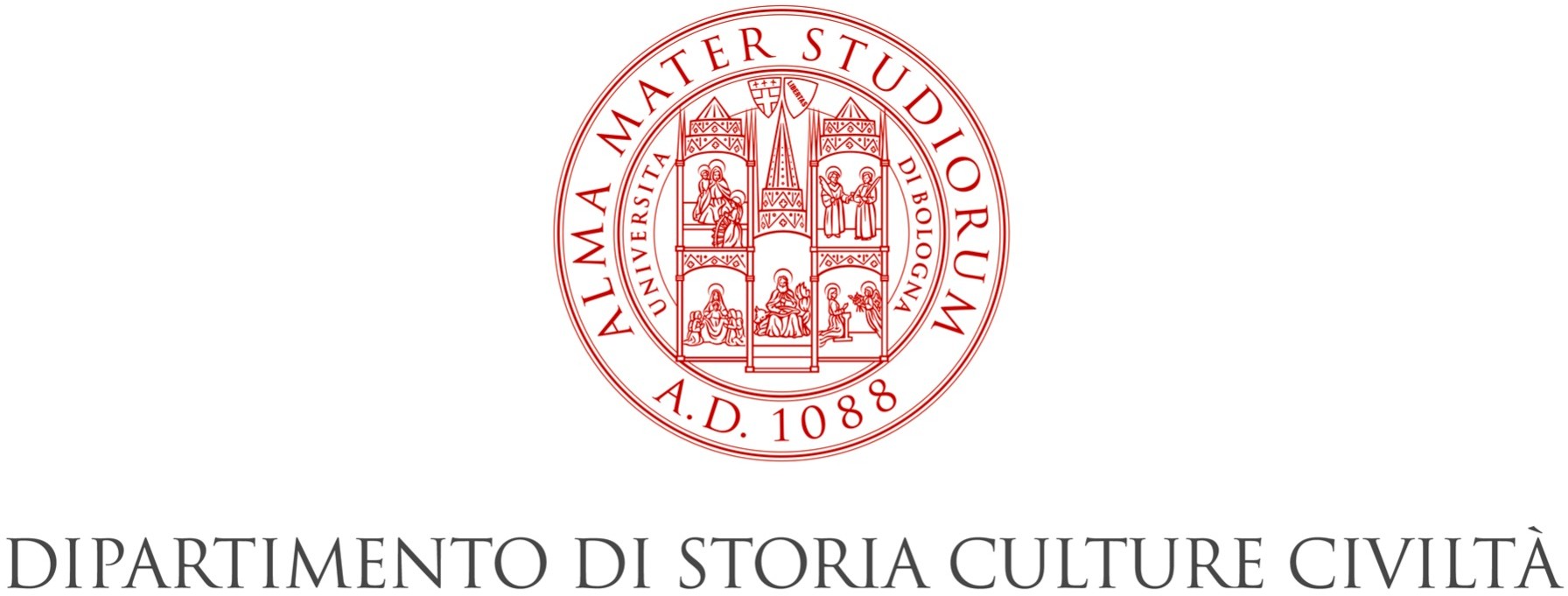 Fonti e metodologie della ricerca storica a.a. 2020/2021Seminari di Storia a cura di    M.T. Guerrini - S. Negruzzo - F. Roversi Monaco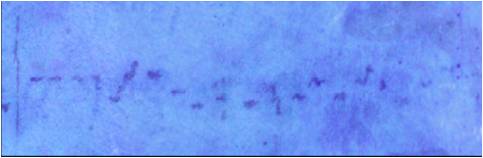 Daniele Sabaino(Università di Pavia)“La canzone che non ti aspetti”: storia di una poesia in volgare, una notazione musicale e del modo di scoprire le loro relazioni nella pergamena ravennate 15518ter25 novembre 2020, ore 15-17La partecipazione è garantita attraverso Microsoft Teams collegandosi al seguente link(aula virtuale del corso Storia, società e famiglia) :https://teams.microsoft.com/l/meetup-join/19%3ameeting_OWZkNmNhNmEtMTNlNS00OGRkLTg4ZDMtZDJlYmM0Mzc0NWI2%40thread.v2/0?context=%7b%22Tid%22%3a%22e99647dc-1b08-454a-bf8c-699181b389ab%22%2c%22Oid%22%3a%22080683d2-51aa-4842-aa73-291a43203f71%22%7dALMA MATER STUDIORUM - UNIVERSITÀ DI BOLOGNAPIAZZA SAN GIOVANNI IN MONTE, 2 - 40124 BOLOGNA - ITALIA - TEL. +39 051 2097600 - 700 - FAX +39 051 2086119